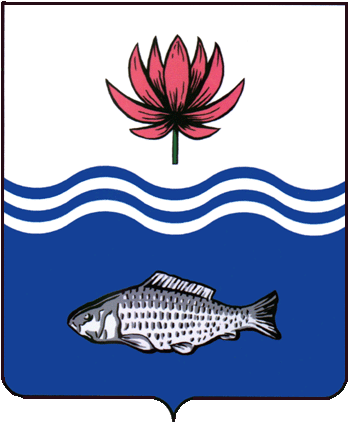 АДМИНИСТРАЦИЯ МО "ВОЛОДАРСКИЙ РАЙОН"АСТРАХАНСКОЙ ОБЛАСТИПОСТАНОВЛЕНИЕО предварительном согласовании предоставления земельного участка по адресу: АО, Володарский район,примерно 1,8 км на юг от пос. КамарданРассмотрев обращение Екшембеева Асета Хальбековича о предварительном согласовании предоставления земельного участка в аренду для выпаса сельскохозяйственных животных, руководствуясь ст. 11.10., п. 19 ч. 2 ст. 39.6., 39.14. Земельного Кодекса Российской Федерации, ст. 3.3. Федерального закона от 25.10.2001 г. № 137-ФЗ «О введении в действие Земельного Кодекса Российской Федерации», администрация МО «Володарский район»ПОСТАНОВЛЯЕТ:1.Предварительно согласовать предоставление земельного участка из земель сельскохозяйственного назначения площадью 235257 кв.м., расположенного по адресу: АО, Володарский район, примерно 1,8 км на юг от пос. Камардан в аренду Екшембееву Асету Хальбековичу (паспорт серии 12 10 337278, выдан УФМС России по Астраханской области в Камызякском районе, 05.08.2010 г., адрес регистрации: Астраханская область, Володарский район, пос. Камардан, пер. Восточный, д. 10) для выпаса сельскохозяйственных животных. 2.Утвердить прилагаемую схему расположения земельного участка на кадастровом плане территории:Территориальная зона – зона сельскохозяйственных угодий (Сх1);Площадь земельного участка – 235257 кв.м.;Адресный ориентир - АО, Володарский район, примерно 1,8 км на юг от пос. Камардан;Категория земель – земли сельскохозяйственного назначения;Вид разрешенного использования – для выпаса сельскохозяйственных животных.Вид угодий – пастбища.3.Екшембееву Асету Хальбековичу:3.1.Обеспечить выполнение кадастровых работ в целях образования земельного участка в соответствии с утвержденной схемой расположения земельного участка на кадастровом плане территории.3.2.Осуществить постановку земельного участка на государственный кадастровый учет в филиале ФГБУ «ФКП Росреестра» по Астраханской области в порядке, установленном  Федеральным законом от 13.07.2015 № 218-ФЗ «О государственной регистрации недвижимости».4.Настоящее постановление действует два года со дня его подписания.5.Контроль за исполнением настоящего постановления оставляю за собой.И.о. заместителя главы по оперативной работе                                                        Н.С. Беккуловаот 23.06.2020 г.N 680